Katedra psychologie, Filozofická fakulta, Univerzita Palackého v OlomouciPosudek diplomové práce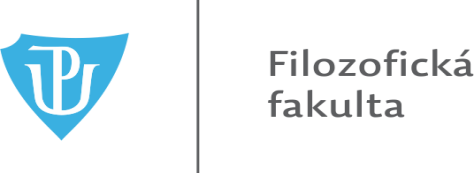 Autor práce:	Název práce:	Autor posudku:	Role:	vedoucí práceDruh práce:		známkaV  dne 	podpis autora posudkuIPráce se zdroji a kvalita teoretického ukotvení výzkumného problému.IIVýzkumný design, vhodnost volby výzkumných nástrojů, prezentace, interpretace a diskuse výsledků.IIIFormální zpracování práce, jazyková a stylistická úroveň, rozsah práce, grafická úprava práce, dodržení publikační normy a jiné důležité hodnocené aspekty.PozitivaSilné stránky práce.NegativaSlabé stránky práce, její nedostatky.OstatníDalší poznámky, otázky k obhajobě a jiné.Práce byla zkontrolována v systému STAG theses.cz proti plagiátorství se závěrem:Hodnocení celkem:Návrh klasifikace práce: